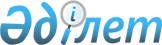 Об утверждении порядка и размера оказания социальной поддержки по приобретению топлива специалистам государственных организаций здравоохранения, социального обеспечения, образования, культуры, спорта и ветеринарии, проживающим и работающим в сельских населенных пунктах Сырдарьинского района
					
			Утративший силу
			
			
		
					Решение Сырдарьинского районного маслихата Кызылординской области от 19 ноября 2018 года № 244. Зарегистрировано Департаментом юстиции Кызылординской области 27 ноября 2018 года № 6537. Утратило силу решением Сырдарьинского районного маслихата Кызылординской области от 20 декабря 2018 года № 260
      Сноска. Утратило силу решением Сырдарьинского районного маслихата Кызылординской области от 20.12.2018 № 260 (вводится в действие со дня первого официального опубликования).
      В соответствии с пунктом 5 статьи 18 Закона Республики Казахстан от 8 июля 2005 года "О государственном регулировании развития агропромышленного комплекса и сельских территорий" Сырдарьинский районный маслихат РЕШИЛ:
      1. Ежегодно оказывать единовременную социальную поддержку за счет средств районного бюджета в размере 4 (четырех) месячных расчетных показателей на приобретение топлива (далее – социальная поддержка) специалистам государственных организаций здравоохранения, социального обеспечения, образования, культуры, спорта и ветеринарии, проживающим и работающим в сельских населенных пунктах Сырдарьинского района (далее - специалисты).
      2. Назначение социальной поддержки специалистов осуществляет коммунальное государственное учреждение "Сырдарьинский районный отдел занятости, социальных программ и регистрации актов гражданского состояния".
      3. Для получения социальной поддержки специалисты обращаются в Сырдарьинский районный отдел филиала некоммерческого акционерного общества "Государственная корпорация "Правительство для граждан" по Кызылординской области либо акиму сельского округа по месту жительства и представляют документы, указанные в пункте 9 стандарта государственной услуги "Назначение социальной помощи специалистам социальной сферы, проживающим и работающим в сельских населенных пунктах, по приобретению топлива" утвержденный приложением 23 приказа Министра здравоохранения и социального развития Республики Казахстан от 28 апреля 2015 года № 279 "Об утверждении стандартов государственных услуг в социально-трудовой сфере" (зарегистрировано в Реестре государственной регистрации нормативных правовых актов за номером 11342).
      4. Назначение социальной поддержки производится при предоставлении специалистами необходимых документов и выплачивается в соответствии с планом финансирования на текущий финансовый год.
      5. Настоящее решение вводится в действие со дня первого официального опубликования.
					© 2012. РГП на ПХВ «Институт законодательства и правовой информации Республики Казахстан» Министерства юстиции Республики Казахстан
				
      Председатель внеочередной 29 сессии
районного маслихата: 

Б.Есназар

      Секретарь районного маслихата: 

Е.Ажикенов
